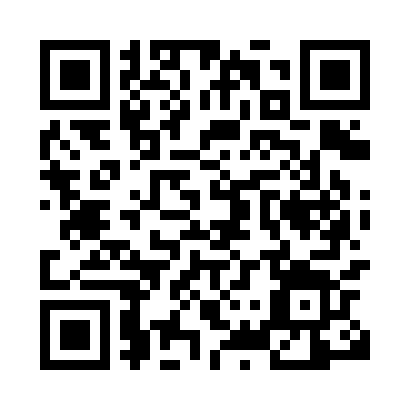 Prayer times for Bahrendorf, GermanyWed 1 May 2024 - Fri 31 May 2024High Latitude Method: Angle Based RulePrayer Calculation Method: Muslim World LeagueAsar Calculation Method: ShafiPrayer times provided by https://www.salahtimes.comDateDayFajrSunriseDhuhrAsrMaghribIsha1Wed3:015:421:135:188:4611:172Thu3:005:401:135:198:4711:183Fri2:595:381:135:198:4911:194Sat2:585:361:135:208:5111:205Sun2:585:341:135:218:5311:206Mon2:575:321:135:218:5411:217Tue2:565:301:135:228:5611:228Wed2:555:281:135:238:5811:239Thu2:545:271:135:249:0011:2310Fri2:545:251:135:249:0111:2411Sat2:535:231:135:259:0311:2512Sun2:525:211:135:269:0511:2513Mon2:525:201:135:269:0611:2614Tue2:515:181:135:279:0811:2715Wed2:505:161:135:289:1011:2716Thu2:505:151:135:289:1111:2817Fri2:495:131:135:299:1311:2918Sat2:495:121:135:299:1411:3019Sun2:485:101:135:309:1611:3020Mon2:475:091:135:319:1711:3121Tue2:475:081:135:319:1911:3222Wed2:465:061:135:329:2011:3223Thu2:465:051:135:329:2211:3324Fri2:465:041:135:339:2311:3425Sat2:455:021:135:349:2511:3426Sun2:455:011:135:349:2611:3527Mon2:445:001:135:359:2711:3628Tue2:444:591:145:359:2911:3629Wed2:444:581:145:369:3011:3730Thu2:434:571:145:369:3111:3731Fri2:434:561:145:379:3211:38